XVI FERIA DE CIENCIA ARTE Y TECNOLOGÍA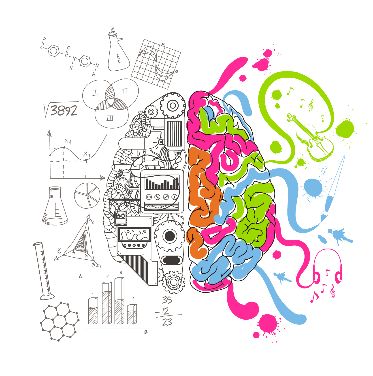 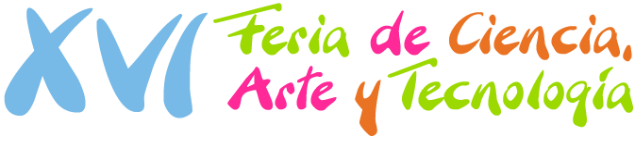  “RECICLADO 2015”                                                             Formato de inscripción                                                                                                                    (Fecha límite de registro 02 de Noviembre  de 2015) *Nombre del proyecto o trabajo: _______________________________________________________________ *Materiales que son reciclados en el proyecto o trabajo: _______________________________________________________________ Nota: también escribe la procedencia de los materiales reciclados. *Descripción del trabajo a presentar: (MAXIMO 15 renglones) ____________________________________________________________________________________________________________________________________________________________________________________________________________________________________________________________*Marque con una X el tipo de equipo que se requiere para su presentación en el auditorio:Si necesitan más de una toma de corriente, llevar una extensiónNOTA IMPORTANTE: Para elaborar su constancia, proporcionar: nombre y apellidos de los autores en forma correcta. YA QUE NO SE HARAN CORRECCIONES. Nombre del asesor:_______________________________________________________ Firma del Asesor:________________________________________________________ ESTE FORMATO DE REGISTRO DEBERA ENVIARSE A LA SIGUIENTE DIRECCION DE CORREO ELECTRONICO: recicla.culagos@gmail.com Contacto y Responsables del concurso: Dra. Virginia Villa Cruz. vivicdidi@gmail.com M.C. Angeles Sotelo Olague. maso@lagos.udg.mxToma de CorrienteMesa Otros (ESPECIFICAR)Nombre(s) y Apellidos completosCódigo CarreraCorreo Electrónico Institución de Procedencia